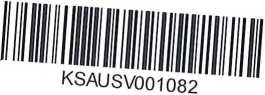 Smlouva o poskytování závodního stravováníDODATEK Č. 1/2024ke smlouvě o poskytování závodního stravování
ze dne 7. 11. 2019Článek 1Smluvní stranyDodavatelse sídlem:zastoupený:KDVJ centrum, s.r.o.č.p. 198, 588 42 Větrný JeníkovMiroslavem Přibylem, jednatelemzapsán v obchodním rejstříku vedeném u Krajského soudu v Brně, oddíl C, vložka 54071Osoba pověřená jednat jménem zhotovitele ve věcech smluvních: 						              číslo účtu:                                                                                                                                                                               tel.:                                                                                                                                                                                               e-mail :(dále jen „DodavatelaOsoba pověřená jednat jménem zhotovitele ve věcech smluvních:(dále jen „Odběratel“)(společně také jako „Smluvní straný' nebo jednotlivě „Smluvní strana“)Článek 2Změna smluvních podmínekSmluvní strany se vzájemně dohodly na změně stávající smlouvy o dílo, číslo objednatele 286/2019- KSÚSV, ze dne 7. 11. 2019, spočívající ve změně kalkulace obědu.Smlouva o poskytování závodního stravování2.2. Kalkulace jednoho obědu se od 1. 1. 2024 mění takto:Celkovou a pro účely fakturace rozhodnou cenou se rozumí cena včetně aktuální sazby DPH.Článek 3Ostatní ujednáníOstatní ustanovení shora citované smlouvy nedotčené tímto dodatkem se nemění a zůstávají v platnosti.Tento dodatek je nedílnou součástí smlouvy v aktuálním znění.Tento dodatek je vyhotoven ve třech stejnopisech, z nichž dva obdrží odběratel a jeden dodavatel.Tento dodatek nabývá platnosti dnem podpisu dodatku oprávněnými zástupci obou smluvních stran.Tento dodatek je účinný dnem jeho uveřejnění v registru smluv.Tento dodatek podléhá zveřejnění dle zákona č. 340/2015 Sb. o zvláštních podmínkách účinnosti některých smluv, uveřejňování těchto smluv a o registru smluv (zákon o registru smluv), v platném a účinném znění.Smluvní strany se dohodly, že zákonnou povinnost dle § 5 odst. 2 zákona č. 340/2015 Sb., o zvláštních podmínkách účinnosti některých smluv, uveřejňování těchto smluv a o registru smluv (zákon o registru smluv) zajistí objednatel.Obě smluvní strany potvrzují autentičnost tohoto dodatku a prohlašují, že si jej přečetly, s jeho obsahem souhlasí, že tento dodatek byl sepsán na základě pravdivých údajů, z jejich pravé a svobodné vůle a nebyl uzavřen v tísni za jednostranně nevýhodných podmínek.IČO:27714900DIČ:CZ27714900Odběratel:Krajská správa a údržba silnic Vysočiny, příspěvková organizacese sídlem:Kosovská 1122/16, 58601 Jihlavazastoupený:Ing. Radovanem Necidem, ředitelem organizaceIČO:00090450DIČ:CZ00090450Zřizovatel:Kraj VysočinaHodnota surovin45,- KčRežie a ostatní náklady včetně dopravyCena celkem bez DPH44,- Kč89,- KčMiroslav Přibyl, jednatelKrajská správa a údržba silnic Vysočiny, příspěvková organizaceIng. Radovan Necid, ředitel organizace